 Логика    (внеурочная деятельность)Тема занятия: Составление задач по выражению на определённую тему. План занятия:       Найди соответствия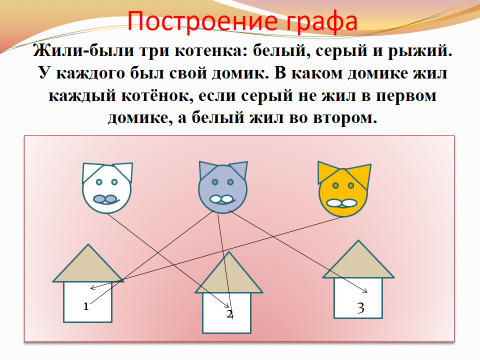 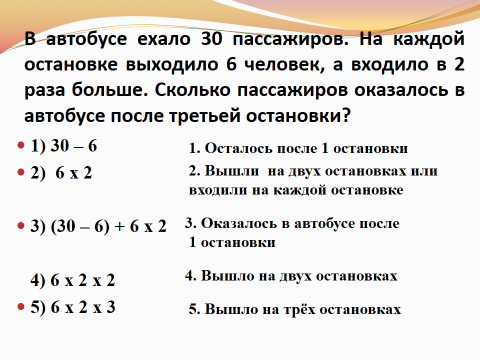 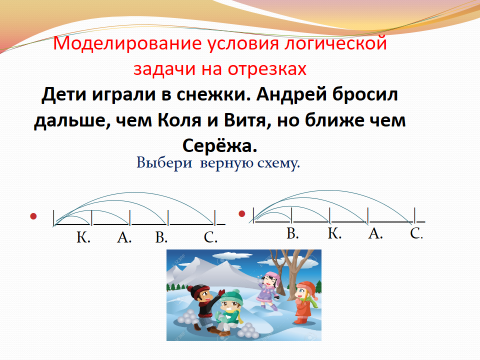 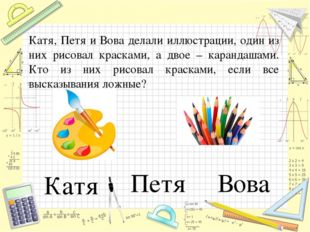                                                                  Реши задачи 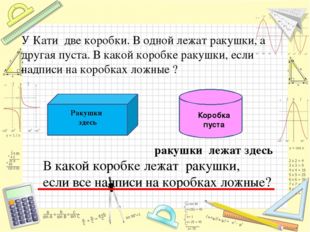 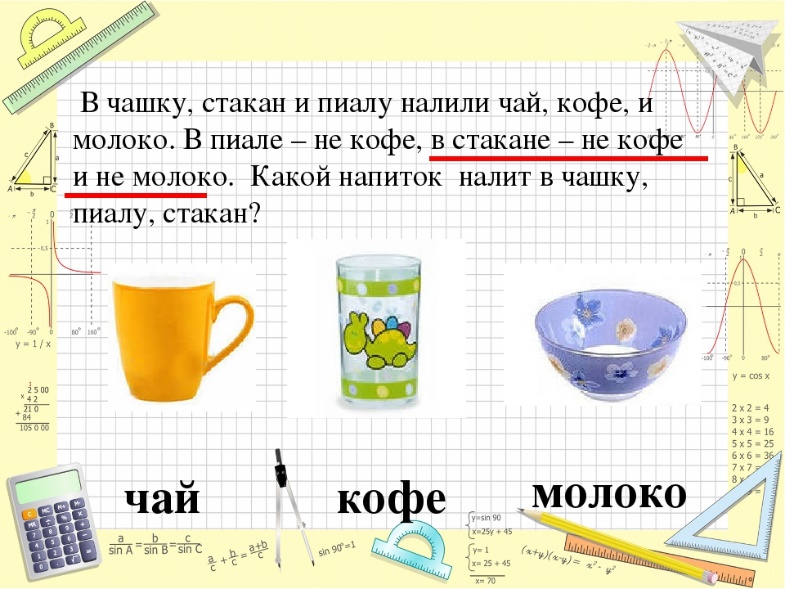                                                                  Реши задачи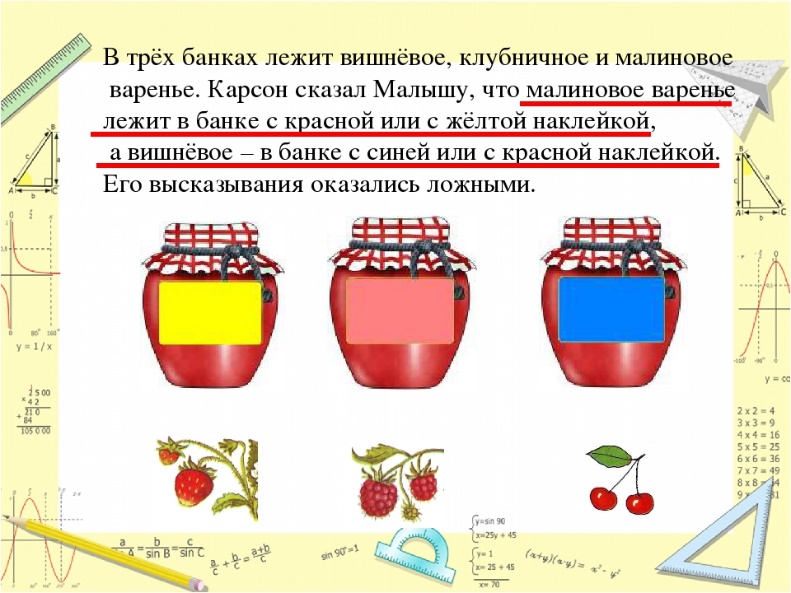 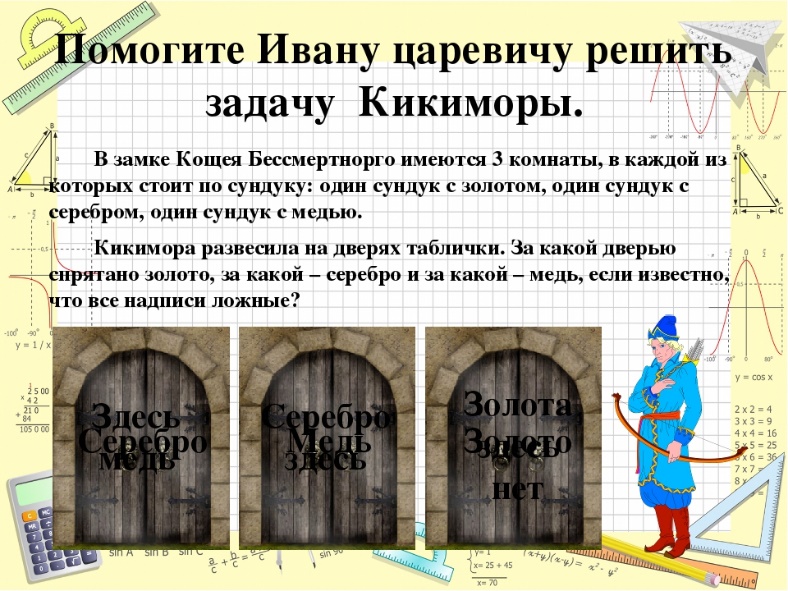 